Academia San Agustín y Espíritu Santode Sabana Grande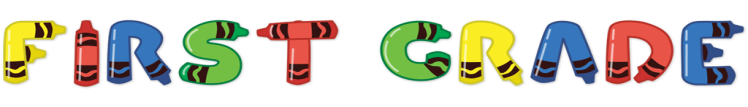 Mrs. Martinez					         Weekly Agenda                    Subject to changes                EnglishDATECLASS ASSIGNMENTS   FOR STUDENTS!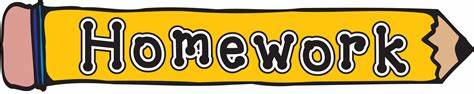 Reinforce the learning at home every day.WEEK#28MondayFebruary 10, 2020        Senses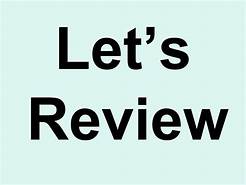 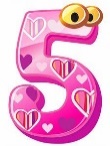 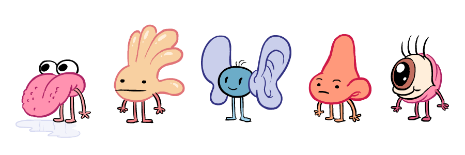 WEEK#28TuesdayFebruary 11, 2020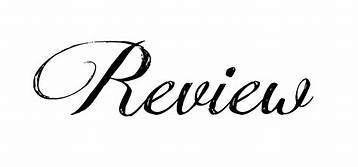 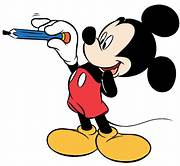 WEEK#28WednesdayFebruary 12, 2020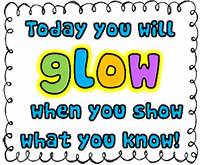 Life-sized Self Portrait                            see weeblyWEEK#28ThursdayFebruary 13, 2020Grammar: Adjectives, Singular and Plural NounsStudents are to read What Can You Do to identify adjectives and nouns.                               TB pgs. 32-41 Vocabulary Comprehensionsweet, bitter, sour, salty, loud, quiet, stinky, fresh, ugly, pretty, hot, cold, rough, smooth, sad, happy, tall short, ugly, pretty, slow, fast, hard, soft, dry, wetWEEK#28FridayFebruary 14, 2020Grammar: Adjectives and NounsStudents are create a valentine card with a message to fill in the missing adjectives.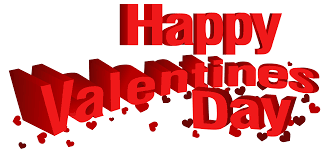 